Перелік змін до тендерної документації, затвердженої рішенням уповноваженої особи від 08.12.2023,       протокол № 103 ДК 021:2015 код 31520000-7 Світильники та освітлювальна арматура (світильники для господарської діяльності)В Додатку 4 тендерної документації:Таблицю викласти в наступній редакції:Зміни затверджені рішенням уповноваженої особи від 08.12.2023, протокол № 103. Попередня редакціяПоточна редакція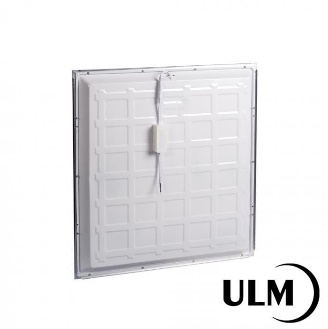 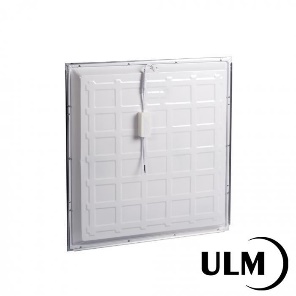 